Imbolc  BY CAROLINE MELLOR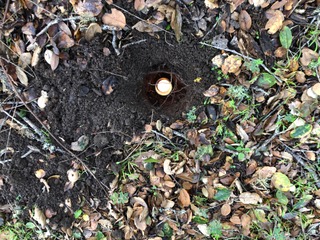 I am the dream of awakening.I am the returning of the light.I am the tough green shoot pushing up through the pavestones, I am the first kiss of sunlight on the unfurling petals of the snowdrop. I am the wind which whispers the gentle pull of home to the migratory bird.I am the drop of ice melting on the mountainside with its great dream of the ocean.I am the sap rising in the blossom tree just before it reveals its sticky buds to the sky; I am the riotous celebration humming away beneath the earth’s mantle of frozen sleep.I am the rousing of the bee from its winter slumber, and the soft pad of the mother-wolf’s paw on the snow as she prepares to birth her pups.I am hope, potential, rebirth and promise. I am the kindling breath which transforms the flicker of inspiration in your creative core into a blazing torch.Give me the silent crescent moon rising over the sea and I will build you a bridge of silver light so you can walk up and lie in it.Give me the frost-hardened wilderness and I will breathe radiant green life over it.